MD9. GUIDLINES FOR PAPERS (Title - Arial, bold, 14 pt)A. Author, A. Coauthor1(Arial, bold, 12 pt)Name of Institution, address (Arial, 12 pt)1Name of Institution, address (Arial, 12 pt)(Abstract follows 3 lines below)Abstract. Abstract should be printed in Times New Roman 10 points in a single paragraph at a distance of  from the left margin.(Text follows 3 lines below)Introduction (Text follows two lines below, first line indent 6 mm)Papers should be prepared in Word or RTF formats for Windows. No papers prepared in Word for Macintosh is available. The size of the paper should not exceed 10 pages for general lectures, and 6 pages for topical lectures or poster presentations.Papers prepared for direct reproduction should fit in the 180x260 mm frame (for the European A4 paper size it means left and right margins should be 1.5 cm, top margin 2cm and bottom margin 1,7 cm). This sample text fills the mentioned frame completely.All the text should be typed including the title and the headings should be single-spaced.The body of the text should be typed in Times New Roman, 12 pt, justified, hyphenated. The title of the paper should be started from left margin without indentation and set in all caps. Use Arial bold, 14 pt, and space after two lines. The name(s) of the author(s) should be started from left margin without indentation and typed in Arial, 12 pt, bold, space after 1 line. Affiliations and complete postal address should be started from left margin without indentation and typed in Arial, 12 pt, and space after 2 lines. Paper is to be separated in sections. Sections should be written without indentation and numbered with Arabic numerals as follows (the example):EXPERIMENTAL/THEORY (Text follows two lines below, first line indent 6 mm)RESULTS (Text follows two lines below, first line indent 6 mm)3.1.	Subheadings (Text follows two lines below, first line indent 6 mm)3.1.1. Subheadings (Text follow immediately)Indentation for paragraphs is 6 mm.FIGURES, TABLES, DIAGRAMS, ETC.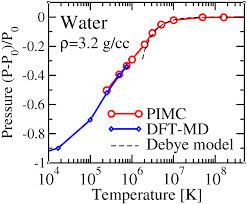 Figures, photos and tables are to be in their final electronic form (good quality and well contrasted), ready to direct reproduction and positioned at the appropriate place in the text. All lettering is to be large enough for small (20%) reduction.Captions are to be typed in 10 pt, above the tables and below the figures. (Figure 1. Schematic diagram…)Color photographs will be reproduced in black and white. 4.1.	Equations Equations are to be prepared in the Equation Editor for Word. All variables in formulas and mathematical expressions should be italicized (e.g. a2+b2+c2). Equations are to be centered and numbered on the right-hand side.4.2.	Transferring Papers (text with positioned figures, pictures and formulas) should be prepared in the electronic form (in Word or RTF formats for Windows, or in PDF format) and should be transferred to the Organizing Committee during the registration or via e-mail (md9@uco.es) by 7 September. The book of Proceedings will be published after the Workshop.References(References in the text should be indicated as [1], [2])Name A.B. J. Appl. Phys., 1999, 88, 5555.Name A.B. Proc. 6th Intern. Conf. Mass Spectrometry. Ed. A.B. Ben. Town: Publisher, 1999, 156.